Mentor Full Sample  Report
OEQA Mentor/Administrator Survey 2022
June 21st 2022, 7:17 am CDT
1. The person completing this survey is: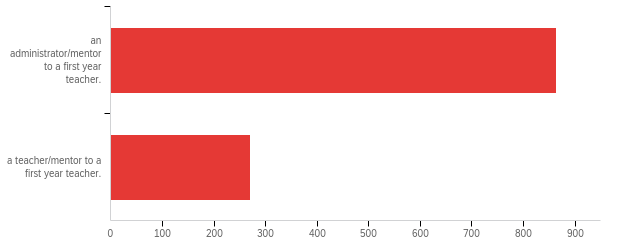 2. The Learner and Learning  Please rate the extent to which you agree that each statement is true of [ExternalDataReference].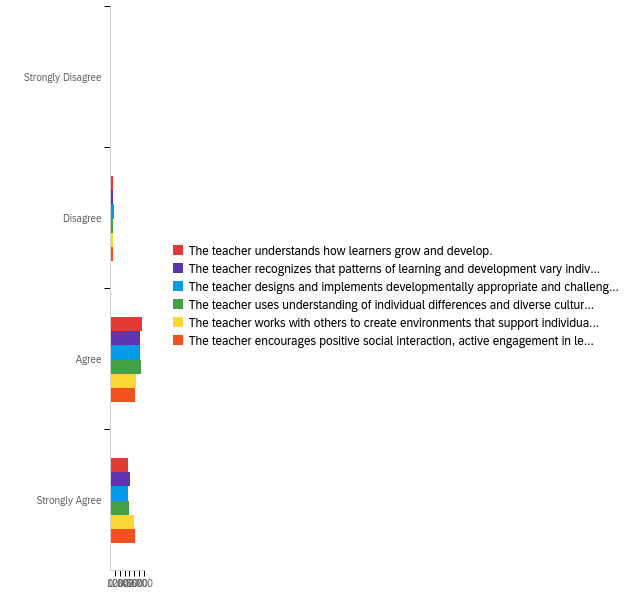 3. Content  Please rate the extent to which you agree that each statement is true of [ExternalDataReference].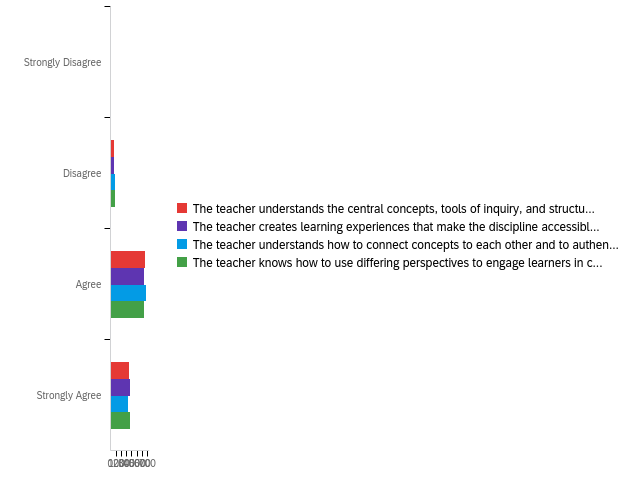 4. Instructional Practice  Please rate the extent to which you agree that each statement is true of [ExternalDataReference].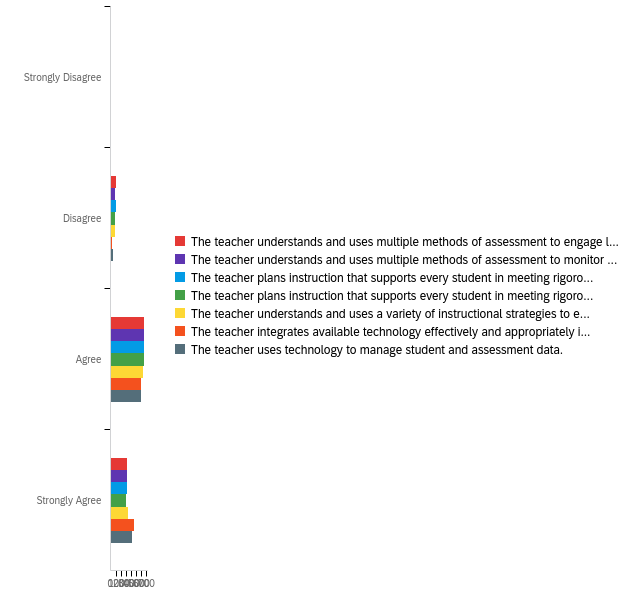 5. Professional Responsibility  Please rate the extent to which you agree that each statement is true of [ExternalDataReference].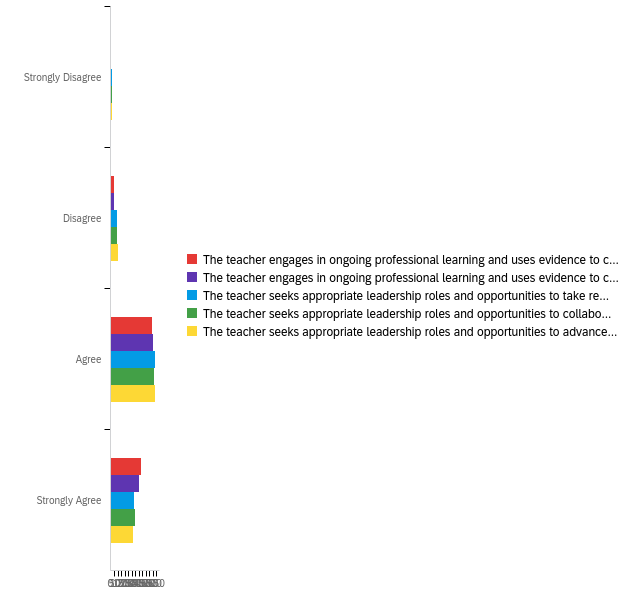 6. Overall, [ExternalDataReference]'s preparation/route to certification effectively prepared him/her to have a positive impact on P12 student learning and development.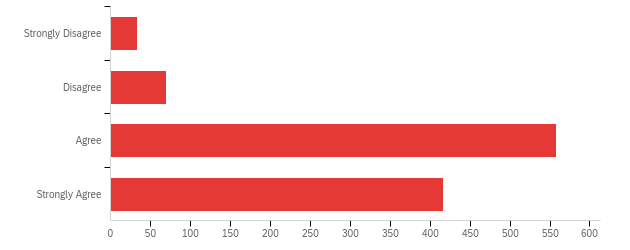 Q8 - Considering [ExternalDataReference]'s preparation in light of the needs of your school, what are your recommendations for strengthening the teacher's preparation?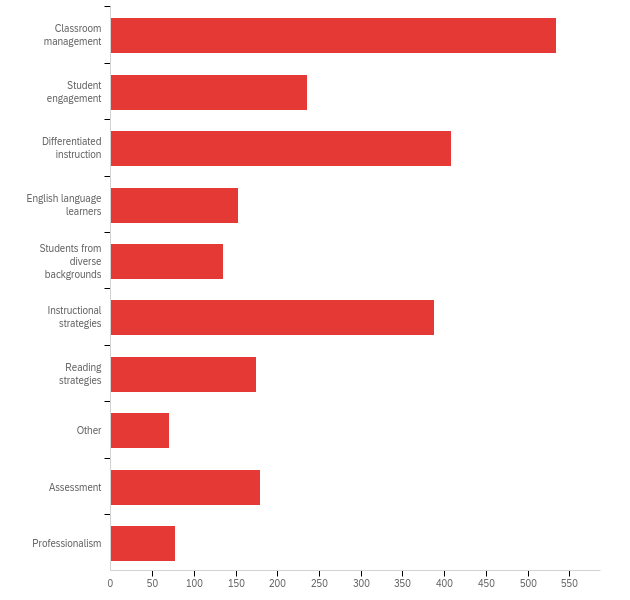 8. [ExternalDataReference] received his/her degree at which of the following institutions? If the teacher has an alternative or emergency certificate, please select Oklahoma State Department of Education.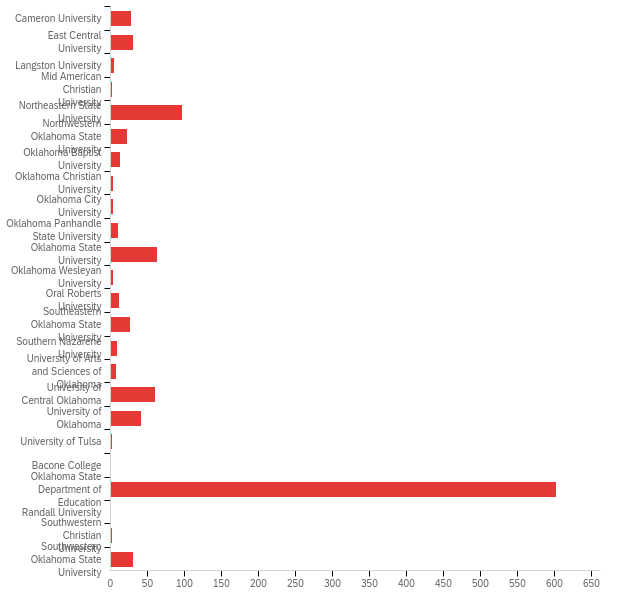 9.  [ExternalDataReference] received his/her license via: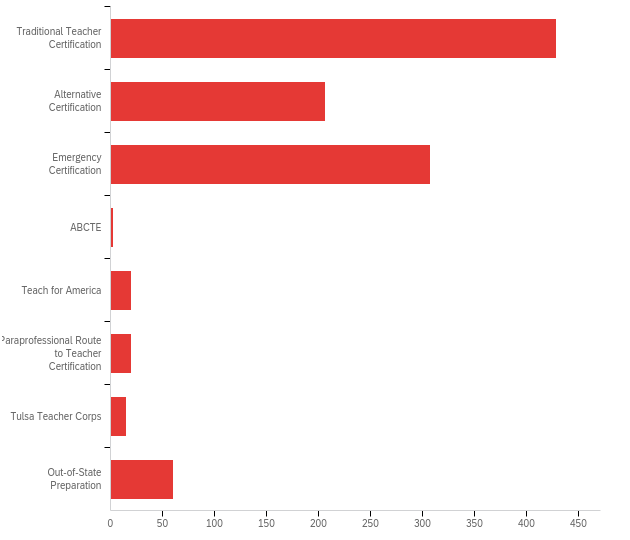 10.  In what area was [ExternalDataReference] initially certified? (Please check all that apply)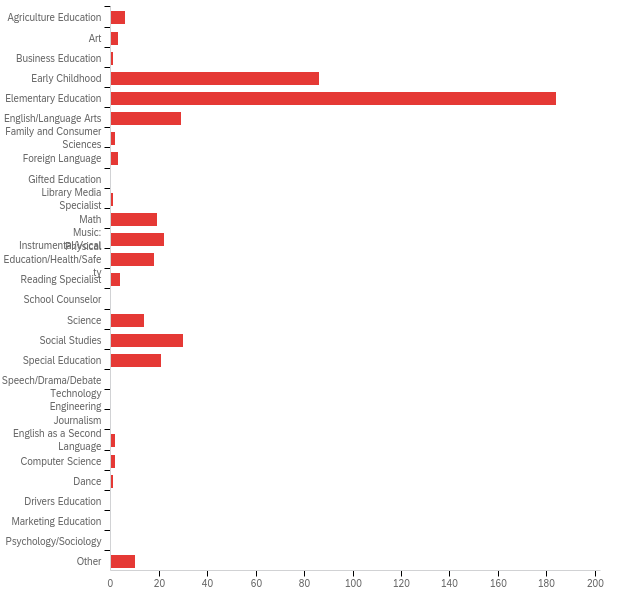 11. What is [ExternalDataReference]'s primary teaching assignment? (Please check all that apply)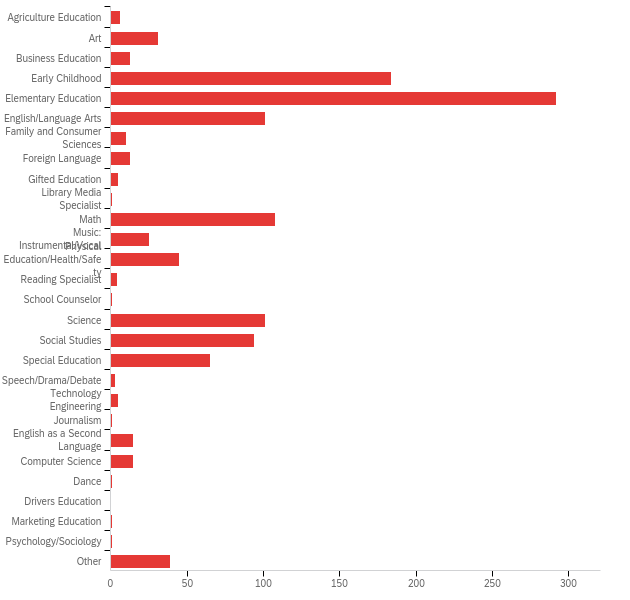 #Answer%Count1an administrator/mentor to a first year teacher.76.19%8642a teacher/mentor to a first year teacher.23.81%270Total100%1134#QuestionStrongly DisagreeDisagreeAgreeStrongly AgreeTotal1The teacher understands how learners grow and develop.0.72%84.43%4960.43%66934.42%38111072The teacher recognizes that patterns of learning and development vary individually within and across the cognitive, linguistic, social, emotional, and physical areas.1.26%145.24%5856.91%63036.59%40511073The teacher designs and implements developmentally appropriate and challenging learning experiences.1.81%207.50%8356.46%62534.24%37911074The teacher uses understanding of individual differences and diverse cultures and communities to ensure inclusive learning environments that enable each learner to meet high standards.1.26%145.69%6357.99%64235.05%38811075The teacher works with others to create environments that support individual and collaborative learning.1.26%145.15%5748.06%53245.53%50411076The teacher encourages positive social interaction, active engagement in learning, and self-motivation.0.99%114.16%4647.43%52547.43%5251107#QuestionStrongly DisagreeDisagreeAgreeStrongly AgreeTotal1The teacher understands the central concepts, tools of inquiry, and structures of the discipline(s) he or she teaches.1.00%115.64%6260.73%66832.64%35911002The teacher creates learning experiences that make the discipline accessible and meaningful for learners to assure mastery of the content.1.36%156.36%7058.36%64233.91%37311003The teacher understands how to connect concepts to each other and to authentic local and global issues.1.00%117.46%8261.24%67330.30%33310994The teacher knows how to use differing perspectives to engage learners in critical thinking, creativity, and collaborative problem solving.1.18%137.82%8657.91%63733.09%3641100#QuestionStrongly DisagreeDisagreeAgreeStrongly AgreeTotal1The teacher understands and uses multiple methods of assessment to engage learners in their own growth and guide learners' decision making.0.92%109.17%10059.91%65330.00%32710902The teacher understands and uses multiple methods of assessment to monitor learner progress and to guide his/her decision making.1.01%118.72%9559.72%65130.55%33310903The teacher plans instruction that supports every student in meeting rigorous learning goals by drawing upon knowledge of content areas, curriculum, cross-disciplinary skills, and pedagogy.1.38%159.17%10059.72%65129.72%32410904The teacher plans instruction that supports every student in meeting rigorous learning goals by drawing upon knowledge of learners and the community context.1.28%148.99%9861.01%66528.72%31310905The teacher understands and uses a variety of instructional strategies to encourage learners to develop deep understanding of content areas and their connections, and to build skills to apply knowledge in meaningful ways.1.28%148.26%9058.35%63632.11%35010906The teacher integrates available technology effectively and appropriately into instruction.0.46%52.94%3254.87%59741.73%45410887The teacher uses technology to manage student and assessment data.0.46%55.14%5654.77%59739.63%4321090#QuestionStrongly DisagreeDisagreeAgreeStrongly AgreeTotal1The teacher engages in ongoing professional learning and uses evidence to continually evaluate his/her practice, particularly the effects of his/her choices and actions on others (learners, families, other professionals, and the community).0.92%104.43%4855.03%59639.61%42910832The teacher engages in ongoing professional learning and uses evidence to continually adapt practice to meet the needs of each learner.0.83%95.08%5556.23%60937.86%41010833The teacher seeks appropriate leadership roles and opportunities to take responsibility for student learning.1.39%158.96%9758.45%63331.21%33810834The teacher seeks appropriate leadership roles and opportunities to collaborate with learners, families, colleagues, other school professionals, and community members to ensure learner growth.1.39%158.96%9757.53%62332.13%34810835The teacher seeks appropriate leadership roles and opportunities to advance the profession.1.66%1810.06%10958.73%63629.55%3201083#Answer%Count1Strongly Disagree3.07%332Disagree6.41%693Agree51.86%5584Strongly Agree38.66%416Total100%1076#Answer%Count1Classroom management22.68%5342Student engagement10.02%2363Differentiated instruction17.32%4084English language learners6.50%1535Students from diverse backgrounds5.73%1356Instructional strategies16.48%3887Reading strategies7.43%1758Other2.97%709Assessment7.60%17910Professionalism3.27%77Total100%2355#Answer%Count1Cameron University2.61%282East Central University2.79%303Langston University0.47%54Mid American Christian University0.19%26Northeastern State University9.03%977Northwestern Oklahoma State University2.05%228Oklahoma Baptist University1.21%139Oklahoma Christian University0.28%310Oklahoma City University0.37%411Oklahoma Panhandle State University0.93%1012Oklahoma State University5.87%6313Oklahoma Wesleyan University0.37%414Oral Roberts University1.02%1115Southeastern Oklahoma State University2.42%2616Southern Nazarene University0.84%917University of Arts and Sciences of Oklahoma0.74%818University of Central Oklahoma5.59%6019University of Oklahoma3.82%4120University of Tulsa0.19%221Bacone College0.00%022Oklahoma State Department of Education56.05%60223Randall University0.09%124Southwestern Christian University0.19%225Southwestern Oklahoma State University2.89%31Total100%1074#Answer%Count1Traditional Teacher Certification40.43%4292Alternative Certification19.51%2073Emergency Certification29.03%3084ABCTE0.19%25Teach for America1.89%206Paraprofessional Route to Teacher Certification1.89%207Tulsa Teacher Corps1.41%158Out-of-State Preparation5.66%60Total100%1061#Answer%Count1Agriculture Education1.31%62Art0.66%33Business Education0.22%14Early Childhood18.78%865Elementary Education40.17%1846English/Language Arts6.33%297Family and Consumer Sciences0.44%28Foreign Language0.66%39Gifted Education0.00%010Library Media Specialist0.22%111Math4.15%1912Music: Instrumental/Vocal4.80%2213Physical Education/Health/Safety3.93%1814Reading Specialist0.87%415School Counselor0.00%016Science3.06%1417Social Studies6.55%3018Special Education4.59%2119Speech/Drama/Debate0.00%020Technology Engineering0.00%021Journalism0.00%022English as a Second Language0.44%223Computer Science0.44%224Dance0.22%125Drivers Education0.00%026Marketing Education0.00%027Psychology/Sociology0.00%035Other2.18%10Total100%458#Answer%Count1Agriculture Education0.51%62Art2.63%313Business Education1.10%134Early Childhood15.59%1845Elementary Education24.75%2926English/Language Arts8.56%1017Family and Consumer Sciences0.85%108Foreign Language1.10%139Gifted Education0.42%510Library Media Specialist0.08%111Math9.15%10812Music: Instrumental/Vocal2.12%2513Physical Education/Health/Safety3.81%4514Reading Specialist0.34%415School Counselor0.08%116Science8.56%10117Social Studies7.97%9418Special Education5.51%6519Speech/Drama/Debate0.25%320Technology Engineering0.42%521Journalism0.08%122English as a Second Language1.27%1523Computer Science1.27%1524Dance0.08%125Drivers Education0.00%026Marketing Education0.08%127Psychology/Sociology0.08%135Other3.31%39Total100%1180